Supplemental Figure A. Indian Health Service Areas grouped into 7 Administrative Regions.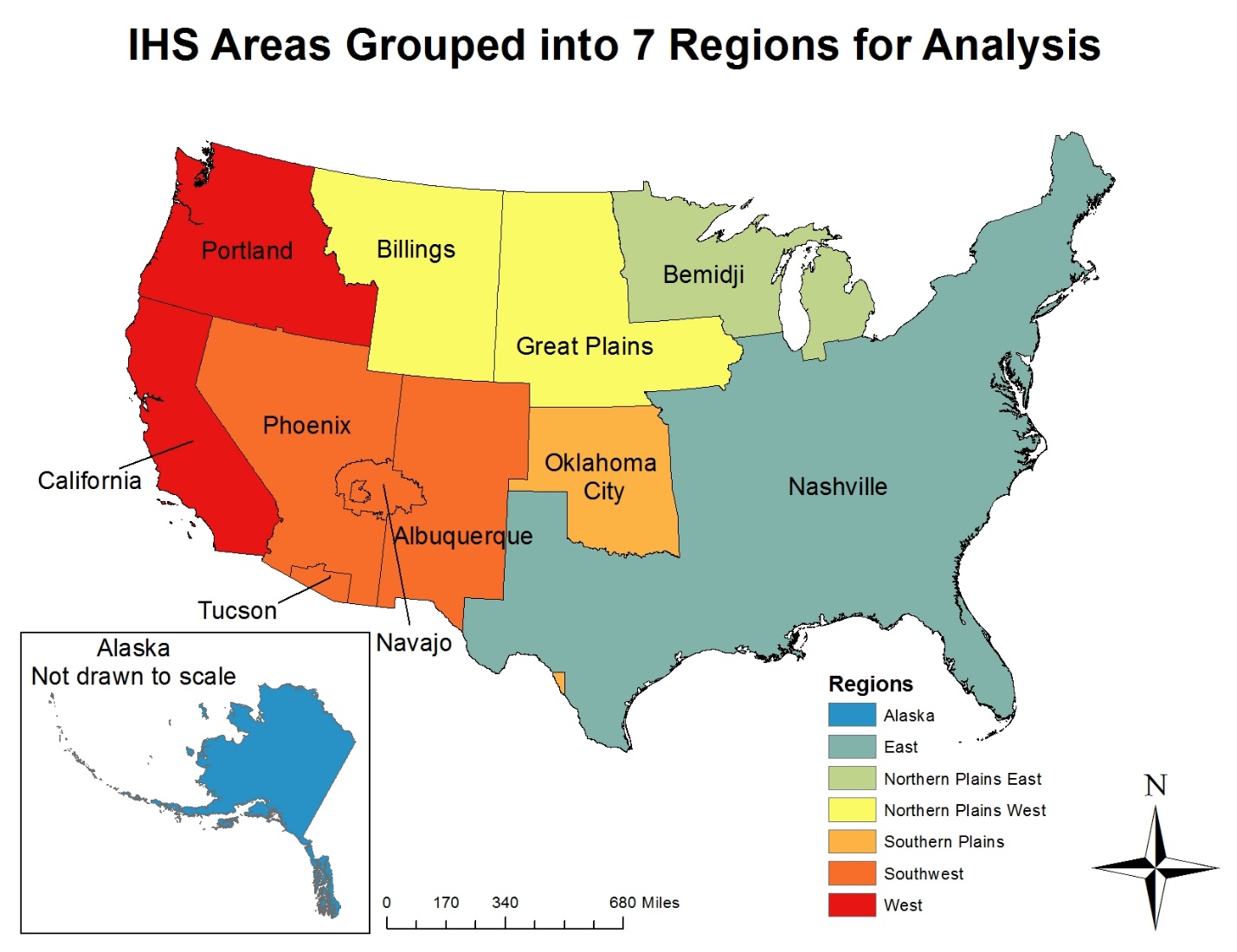 